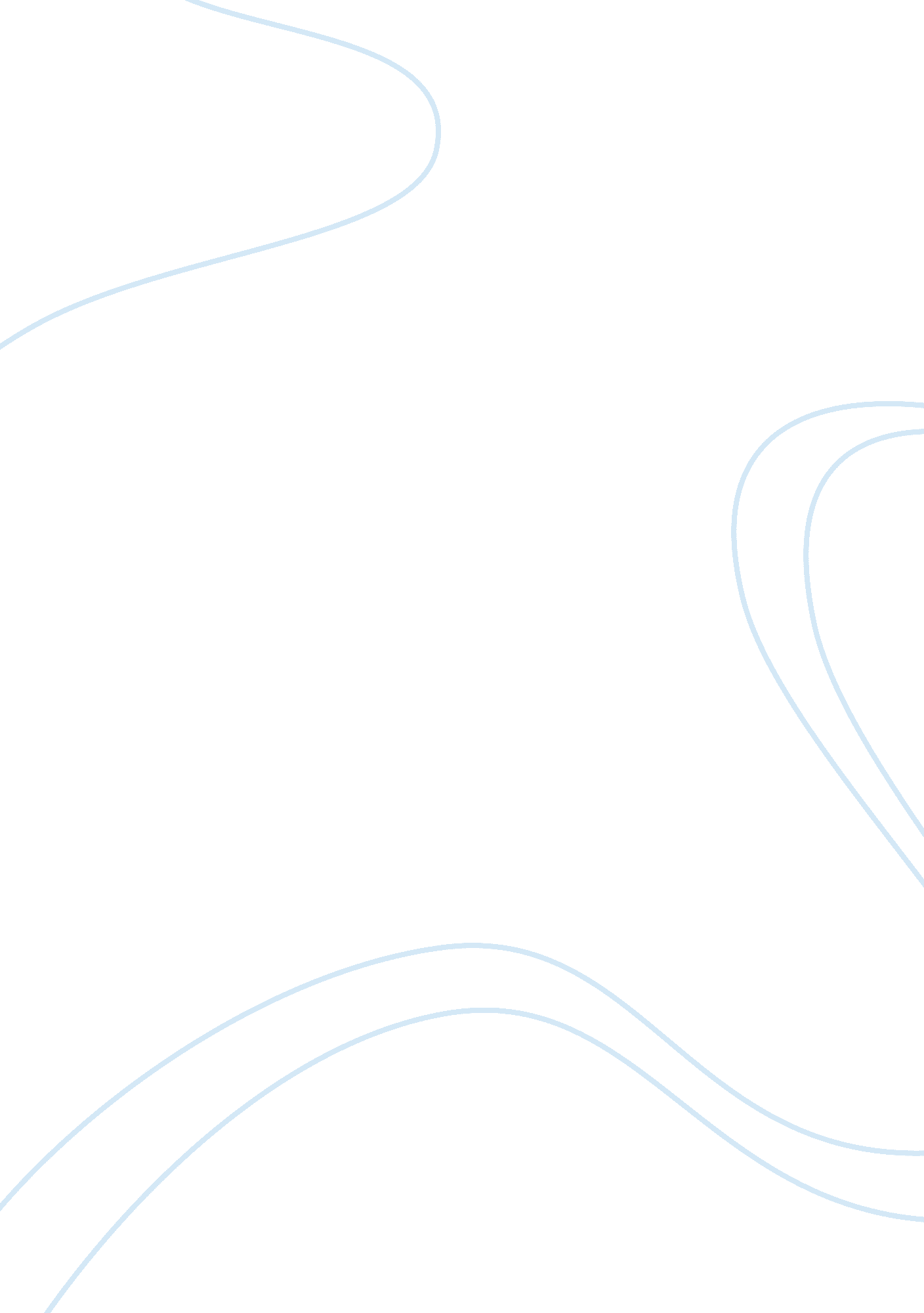 Artistic and scientific content of the extra ear art essayDesign, Photography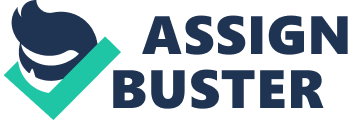 Choose ONE work of art, artefact or image ( from either subject ) that is relevant to this unit. INTERPRET the relationships between the artistic and/or aesthetic and the scientific content it presents. Stelarc, an Australian public presentation creative person, has been doing parts to the artistic universe since 1968. These public presentation pieces test the relationships between the artistic, aesthetic and scientific Fieldss. Stelarc believes that “ the organic structure has ever been unequal ” , and that “ this obsolete, absent and empty organic structure needs to be augmented ” . The public presentation pieces that are rather perchance Stelarc ‘ s most widely known are The Excess Ear series, with The Excess Ear: Ear on Arm being the most discussed and outstanding. After finishing his Third Hand Project in 1981, so utilizing laser eyes, musculus stimulators, synergistic picture and modulated sounds until 1994 to finish the Third Hand Performances, it was clip for Stelarc to get down work on his new public presentation piece. This was the beginning of The Extra Ear series. The Excess Ear was foremost designed as an ear on the side of the caput. However, this arrangement subsequently proved to be highly hard. The Excess Ear: A? Scale involved turning little reproduction of Stelerc ‘ s ain ear utilizing populating cells. Most late in the series is The Excess Ear: Ear on Arm. This piece began the surgical procedure to build a full-sized ear on his ain forearm, and turn it into an ear that would convey the sounds that it hears. Stelarc has stated that the motive behind his piece The Excess Ear: Ear on Arm came from his desire to engineer a soft prosthetic device utilizing his ain tegument. The consequence of technology this prosthetic device aesthetically means that it would move as “ a lasting alteration of the organic structure architecture ” . The alteration of the architecture of the organic structure can make the impression that if the organic structure was distorted in such a manner, it might do the organic structure to set its ain consciousness. The purpose of The Excess Ear: Ear on Arm piece is to engineer a different piece of anatomical architecture, making one that will besides execute in such a manner that it will utilize the scientific discipline and engineering of audio transmittal to prosecute the audience. What so becomes of import in the piece is non merely the organic structure ‘ s individuality and architectural signifier, but its connectivity. The ear, a outstanding facial characteristic will be replicated, relocated and enabled to execute an alternate function. So far, Stelarc has completed two surgeries for The Excess Ear: Ear on Arm piece. In the first surgery, a left ear was constructed on his left arm. This constructed ear was designed to be an ear that non merely ‘ hears ‘ its milieus, but besides transmits this sound. Image Set: Surgery Photography. All Photographs: Nina SellarsA 2nd process was undergone, intended to finish the piece. In this procedure, a illumination mike was positioned inside the deep-rooted ear on the left forearm. Once the 2nd surgery was completed, the inserted mike was tested with successful consequences. The lucidity of the transmittal was exceeding, with the mike picking up the sound of Stelarc and the sawbones ‘ s voices through the plaster dressings required for the healing procedure. Unfortunately, Stelarc had an inauspicious reaction to the deep-rooted mike. As a consequence, the mike had to be removed several hebdomads subsequently. The infection caused by the deep-rooted mike was so serious that immense attempts were undertaken to salvage the initial implant from the first surgery after the mike was surgically extracted. As the 2nd surgery was unsuccessful due to infection, there will be another concluding process that will take to re-implant another illumination mike. This mike will be able to ease a wireless connexion to the Internet, doing the ear a degage hearing device for people all over the universe. This undertaking has been about retroflexing a bodily composing, relocating it on the organic structure, and now changing it to execute alternate maps. It creates both an impulse to pull strings the organic structure ‘ s evolutionary architecture, and besides combine electronics inside the organic structure. As a consequence, it can be said that Stelarc has developed variety meats that operate better, and interact with the universe in a immensely different mode. Because of this, it is now possible to engineer multiple external variety meats that can be developed to better map in the technological and industrial landscape into which society has progressed. Stelarc states that The Excess Ear: Ear on Arm piece “ sees the organic structure as an drawn-out operational system ” . This is done through the change of the organic structure ‘ s consciousness by widening it. Stelarc besides has more thoughts to foster the functionality of this piece, as he is planing the ear to move as a portion of an drawn-out and distributed Bluetooth system. In this extension of the piece, a Bluetooth receiving system and talker would be positioned inside Stelarc ‘ s oral cavity. This would give the audience the chance to telephone him. He would be able to talk to the audience through the ear on his arm, but he ‘ would hear your voice inside ‘ his caput via the receiving system and talker in his oral cavity. In this scenario, If Stelarc kept his oral cavity closed, merely he would be able to hear the voice that is naming him. Alternatively, he could open his oral cavity, and if person was close to him that individual would hear the voice ‘ of the other ‘ coming from his organic structure, ‘ as an acoustical presence of another organic structure from someplace else ‘ . This auxiliary map for the The Excess Ear: Ear on Arm piece would successfully change the organic structure so that it would include an internet organ. The connectivity of the implant is of import non merely to enter information or use the location of the piece, but to alter the interface of the organic structure. The Excess Ear: Ear on Arm shows us that as engineering becomes more and more dominant in our society, the natural patterned advance is to get down to integrate this engineering into our organic structures in a biological mode. The thought of adding a prosthetic fond regard and implants such as an ear is non to simply replace a portion of the organic structure. These are prosthetic objects that efficaciously heighten the organic structure ‘ s architecture by technology drawn-out operational systems of organic structures and organic structure parts that may be geographically separated, but through the technology are finally electronically connected. The Excess Ear: Ear on Arm piece has facilitated the organic structure so that it now performs ‘ beyond the boundaries of its tegument and beyond the local infinite that it occupies ‘ . The piece has allowed Stelarc ‘ s bodily presence to be projected around the universe. As a consequence, Stelarc states that ‘ the impression of individual bureau is undermined, or at least made more debatable ‘ . Through the piece, the organic structure has been altered and transformed into a nexus, or a connexion between organic structures that are non everlastingly separated, removed and excluded from each other because of the distance between each of the organic structures ‘ tegument, or the demand for each organic structure to be in immediate propinquity to one another. In Stelarc ‘ s ain words, his Excess Ear: Ear on Arm piece means that ‘ we can see distant organic structures, and we can hold these distant organic structures occupying, populating and emanating from the architecture of our organic structures, expressed by the motions and sounds prompted by distant agents ‘ . What is being produced and experienced in this piece ‘ is non the biological other ‘ , but as Stelarc provinces, an ‘ excessive technological other, a 3rd other ‘ . As Stelarc believes that ‘ the organic structure has ever been unequal ‘ he has besides stated that ‘ the biological organic structure is non good organ-ized ‘ . In his sentiment, there is a necessity to implant the Internet within the human organic structure, and this needs to be done so in intimate ways. The Excess Ear: Ear on Arm undertaking proposes an alternate anatomical architecture. Through the technology of the ear, the new organ for the organic structure, it creates an available, accessible and nomadic organ. As this new organ is so accessible, it allows the placement and listening interaction between the organic structure and people elsewhere. Stelarc ‘ s public presentation art is alone due to the fact that he pushes what are traditionally seen as boundaries in the public presentation art genre. He systematically tests the relationships between the artistic, aesthetic and scientific Fieldss through his public presentation pieces, and The Excess Ear: Ear on Arm undertaking is no exclusion. The piece encompasses non merely the bodily sculpture genre of public presentation, but uses the Fieldss of anatomy and human biological science, and the scientific discipline and engineering of audio transmittal to prosecute the audience. Stelarc ‘ s future programs for The Excess Ear: Ear on Arm undertaking purpose to further traverse the lines between art and scientific discipline, so that it will link to the audience like ne’er earlier. Ultimately, the merger of both the artistic and scientific Fieldss has created a public presentation piece that has non merely enhanced the organic structure ‘ s architecture, but besides engaged an audience through the usage of scientific methods. 